Til Albertslund KommuneAtt.: Niels Hansen  Mail: niels.hansen@albertslund.dkAfgørelse om indberetning efter stoploven for 2013Kommunen har indberettet oplysninger til Forsyningssekretariatet efter bekendtgørelse nr. 1212 af 14. oktober 2012 om kommuners indberetninger og erklæringer efter lov om kommuners afståelse af vandforsyninger og spildevandsforsyninger og indsendt tilhørende revisorerklæring.Af kommunens indberetning fremgår det, at der ikke i 2013 er foretaget uddelinger, afståelser eller omstruktureringer omfattet af registreringspligten i henhold til §§ 2-3 i lovbekendtgørelse nr. 634 af 7. juni 2010 om kommuners afståelse af vandforsyninger og spildevandsforsyninger (stoploven). Det af skabernes revisorer afgivne forbehold for at selskabernes årsrapporter og kommunens årsregnskab endnu ikke er aflagt, giver ikke Forsyningssekretariatet anledning til at foretage nærmere undersøgelser. Forsyningssekretariatet skal blot anmode kommunen om at give sekretariatet meddelelse, hvis der derved måtte fremkomme nye oplysninger, som har betydning for kommunens indberetning efter stoploven.   HOFOR selskabernes revisor oplyser uden at tage forbehold i sin erklæring, at kommunen har leveret ydelser og varer og solgt aktiver til selskaberne i 2013. Selskabernes revisor oplyser ikke at have vurderet, om kommunens vederlag herfor indeholder registreringspligtige ydelser, idet denne vurdering påhviler kommunens revisor. Kommunens revisor har ikke i sin erklæring taget forbehold for prissætningen af disse ydelser. Derfor må sekretariatet lægge til grund, at kommunens revisor ikke har haft bemærkninger hertil. Kommunens revisor oplyser uden at tage forbehold, at kommunen uden at have hjemmel hertil, har leveret administrativ og juridisk bistand i første kvartal af 2013. Sekretariatet lægger til grund, at leverancerne er ophørt efter første kvartal, og således ikke fortsætter. Sekretariatet har derfor ikke bemærkninger hertil.Forsyningssekretariatet er blevet opmærksom på, at kommunens forsyninger er en del af en omstrukturering. Sekretariatet har derfor anmodet kommunen om en kort redegørelse herfor, attesteret af kommunens revisor.  Stoplovens § 2, stk. 4, fastsætter, at selskabsmæssige omstruktureringer ikke er omfattet af registreringspligten i bestemmelsens stk. 1-3, når de ejere, der direkte eller indirekte har ejerandele i de virksomheder, der berøres af den selskabsmæssige omstrukturering, ikke opnår andet vederlag i forbindelse hermed end direkte eller indirekte ejerandele i samme indbyrdes forhold i den virksomhed eller de virksomheder, der består efter den selskabsmæssige omstrukturering. Det er dog betinget af, at virksomheden eller virksomhederne er omfattet af bestemmelsens stk. 1-3.Kommunen har derfor foretaget en ny indberetning for 2013 med et supplerende notat vedrørende Biofos samt en ny erklæring fra revisor.Kommunens redegørelse beskriver de foretagne omstruktureringer. Forsyningssekretariatet har gennemgået kommunens redegørelse. Konklusionen i redegørelsen er, at etablering af rensekoncernen ikke udløser registreringspligt. Forsyningssekretariatet har også gennemgået den samlede redegørelse for alle de kommuners forsyninger, som er omfattet af omstruktureringen, samt de tilhørende bilag, som bl.a. udgøres af notat fra PwC og HORTEN af 20. februar 2013 og sekretariatets forhåndsvurdering af 11. marts 2013 om principperne for værdiansættelse i forbindelse med omstruktureringen. Konklusionen i redegørelsen er, at etablering af rensekoncernen ikke udløser registreringspligt.Kommunens revisor oplyser i sin erklæring, at kommunen har redegjort for omstruktureringen, og at redegørelsens konklusion er, at der ikke er tale om udlodning, idet der ikke sker overførsel af værdier imellem de deltagende kommuner. Revisor oplyser ikke at have grundlag for at tage en anden vurdering. Sekretariatet har derfor ikke yderligere bemærkninger til omstruktureringen.Ifølge kommunens og selskabernes revisors erklæringer er det, udover det ovennævnte forbehold, revisorernes opfattelse, at selskaberne opgørelse og kommunens indberetning og erklæring for perioden 1. januar til 31. december 2013 er i overensstemmelse med bekendtgørelsens regler. Forsyningssekretariatet varetager indberetningsmyndighedens opgaver efter stoploven og har truffet afgørelse om godkendelse af kommunens indberetning for 2013. Sekretariatet forbeholder sig dog ret til at genoptage sagsbehandlingen, såfremt aflæggelsen af årsrapporter m.v. bevirker, at der fremkommer nye oplysninger i sagen.Med denne afgørelse afsluttes Forsyningssekretariatets sag om kommunens indberetning efter stoploven for 2013. Med venlig hilsenForsyningssekretariatet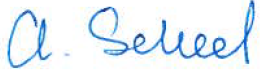 Annmaria ScheelFuldmægtigTlf. direkte 4171 5021E-mail: ams@kfst.dk   Dato: Sag: 14/00172   Sagsbehandler:KONKURRENCE- OG FORBRUGERSTYRELSENCarl Jacobsens Vej 352500 ValbyTlf.	4171 5000Fax	4171 5100CVR-nr.	10 29 48 19kfst@kfst.dkwww.kfst.dkERHVERVS- OG VÆKSTMINISTERIET